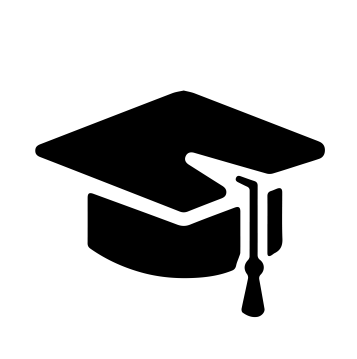 Всероссийский информационно – образовательный портал «Магистр»Веб – адрес сайта: https://magistr-r.ru/СМИ Серия ЭЛ № ФС 77 – 75609 от 19.04.2019г.(РОСКОМНАДЗОР, г. Москва)МОП СФО Сетевое издание «Магистр»ИНН 4205277233 ОГРН 1134205025349Председатель оргкомитета: Ирина Фёдоровна К.ТЛФ. 8-923-606-29-50Е -mail: metodmagistr@mail.ruГлавный редактор: Александр Сергеевич В.Е-mail: magistr-centr@magistr-r.ruИтогиПриказ №006 от 25.06.2021г.Викторина «9 мая – День Победы!»Викторина «Космическое путешествие»Викторина «Я и окружающий мир»Викторина «Земля – наш общий дом!»Викторина «Загадочные насекомые»Викторина «Спорт! Ты МИР!»Викторина «Дошколята в стране знаний»Викторина «В стране сказок»Викторина «Что мы знаем о Великой Отечественной войне?»Уважаемые участники, если по каким – либо причинам вы не получили электронные свидетельства в установленный срок, просьба обратиться для выяснения обстоятельств на эл. адрес: metodmagistr@mail.ru№Населенный пункт, область, город.УчастникСтепень/ результат1МАДОУ детский сад №2 «Росинка», г. Кировград Свердловская область, Макарова Елена ГеннадьевнаЖуравлева Александра,    Василискин Тимофей12МБДОУ «Детский сад» «Антошка», г. Тулун, Иркутская область, Савченко Татьяна ИвановнаНиткина Елизавета13МДОБУ «Детский сад №2», Г. МинусинскКоллектив детей  группы «Петушок», Огневая Людмила Алексеевна1№Населенный пункт, область, город.УчастникСтепень/ результат1МБДОУ «Майский», Краснокамск, п. Майский Степанова Татьяна ЛеонидовнаХусайенова Карина, Фомина Алиса, Козминская Настя,Корюкин Артём,Ермакова Мария, Иванов Мирон, Акбашев Артём12МБДОУ «Майский», Краснокамск, п. Майский Байдина Ольга ВалерьевнаНекрасов Артём, Лепий Егор, Марышев Всеволод,Попова Аня, Илькаев Денис,13МБДОУ «Майский», Краснокамск, п. Майский Байдина Ольга ВалерьевнаНекрасов Артём, Марышев Всеволод2№Населенный пункт, область, город.УчастникСтепень/ результат1МАДОУ «Детский сад № 10 «Аленький цветочек», г. Прокопьевск, Кемеровская областьБогатырева Арина Дмитриевна,Гурьева Динара Владимировна, Зуребиани Руслан Зурабиевич, Кириллова Аделина Кирилловна, Назаренко Иван Иванович,Попова Яна Юрьевна, Прокопьева Алекса Алексеевна, Протасов Ярослав Максимович,Юдин Макар Андреевич,Юмашев Семен Андреевич,1№Населенный пункт, область, город.УчастникСтепень/ результат1МБДОУ «Майский», Краснокамск, п. Майский, Байдина Ольга ВалерьевнаОзнобихина София, Шадрина Даша,12МБДОУ «Майский», Краснокамск, п. Майский, Байдина Ольга ВалерьевнаДербушев Степан,Сидорова ДашаСутченко ДашаПетрова КатяДружинина Милана23МБДОУ «Майский», Краснокамск, п. Майский, Степанова Татьяна ЛеонидовнаОлиньш Эрика,Хусайенова Карина,Мартюшев АндрейКатаева Мария,Плотникова Диана,Корюкин Артём, Шилоносова Александра,Гуляев Матвей,Щёткин Мирослав,Иванов Мирон,Собирджони Юлианна14МБДОУ «Майский», Краснокамск, п. Майский, Степанова Татьяна ЛеонидовнаЧеремных Катя,Опутина Алёна2№Населенный пункт, область, город.УчастникСтепень/ результат1Школа №61 города Курска, Токарева Светлана НиколаевнаПавлова Екатерина Дмитриевна1№Населенный пункт, область, город.УчастникСтепень/ результат1МАОУ ДО «ЦЕНТР ПЛАВАНИЯ «ДЕЛЬФИН», Тюменская область, ХМАО – ЮГРА, г. СургутПыхтина Любовь ИгоревнаЧудинович Артем Дмитриевич, Черный Макксим Игоревич, Сураева Ульяна Михайлова, Емцев Марк Омарович, Давлетшин Денис Фанисович, Гумер Елисей Радикович, Белоусова Ярослава Дмитриевна, Антонова Софья Алексеевна, Алушкин Макар Витальевич, Алемаскина Лейла Сахиловна1№Населенный пункт, область, город.УчастникСтепень/ результат1МКДОУ «Детский сад «Тюльпан», Республика Калмыкия Приютненский район село Приютное, Новикова Людмила ИвановнаМельников Пётр Павлович12МКДОУ «Детский сад «Тюльпан», Республика Калмыкия Приютненский район село Приютное, Соляная Татьяна ВладимировнаБогулевский Иван Валерьевич1№Населенный пункт, область, город.УчастникСтепень/ результат1МБДОУ «Детский сад» «Антошка», г. Тулун, Иркутская область, Савченко Татьяна ИвановнаСтепанченко Ася1№Населенный пункт, область, город.УчастникСтепень/ результат1МБДОУ « Васьковский детский сад», Кемеровская область, Промышленновский район, д. Васьково, Литвинцева Татьяна АнатольевнаЛупан Тимофей Игоревич1